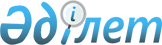 Аудандық мәслихаттың 2014 жылғы 12 ақпандағы № 275-V "Құрманғазы аудандық мәслихатының регламентін бекіту туралы" шешімінің күші жойылды деп тану туралыАтырау облысы Құрманғазы ауданы мәслихатының 2017 жылғы 29 қыркүйектегі № 203-VI шешімі. Атырау облысының Әділет департаментінде 2017 жылғы 24 қазанда № 3973 болып тіркелді
      "Құқықтық актілер туралы" Қазақстан Республикасының 2016 жылғы 6 сәуірдегі Заңының 27-бабын басшылыққа алып аудандық мәслихат ШЕШІМ ҚАБЫЛДАДЫ:
      1. Аудандық мәслихаттың 2014 жылғы 12 ақпандағы № 275-V "Құрманғазы аудандық мәслихатының регламентін бекіту туралы" (нормативтік құқықтық актілерді мемлекеттік тіркеу тізілімінде № 2875 санымен тіркелген, 2014 жылғы 10 сәуірде аудандық "Серпер" үнжариясында жарияланған) шешімінің күші жойылды деп танылсын.
      2. Осы шешім әділет органдарында мемлекеттік тіркелген күннен бастап күшіне енеді, ол алғашқы ресми жарияланған күнінен кейін күнтізбелік он күн өткен соң қолданысқа енгізіледі.
					© 2012. Қазақстан Республикасы Әділет министрлігінің «Қазақстан Республикасының Заңнама және құқықтық ақпарат институты» ШЖҚ РМК
				
      Аудандық мәслихаттың кезектен тыс
ХVІІ сессиясының төрағасы

Ө. Бурханов

      Аудандық мәслихат хатшысы

Б. Жүгінісов
